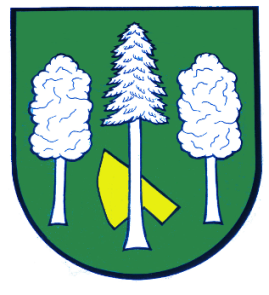 Hlášení ze dne 06. 09. 20211) Knihovna obce Daskabát oznamuje, že po prázdninách je opět v provozu od pondělí 06. 09. 2021. Otevírací doba knihovny je každé pondělí od 15:30 do 18:00 hodin.2) Pojízdná prodejna ROSNIČKA oznamuje, že do naší obce se svojí prodejnou přijede v úterý  07. 09. 2021 v 10:45 hodin na místo Daskabát "u bývalých potravin" a v 11:15 hodin na místo Daskabát "horní zastávka". Bude prodávat obvyklý sortiment krmiv pro domácí a hospodářská zvířata, drogistické potřeby a základní potraviny.3) Drůbežárna Prace bude ve čtvrtek 09. 09. ve 12:30 hodin na stanovišti u Obecního úřadu prodávat mladé kuřice a chovné kohouty, slepice ve snášce, brojlerová kuřata, káčata, husokačeny Mulard, jatečné kachny, krmivo pro nosnice a králíky a vitamínové doplňky. Dále pak budou vykupovat králičí kožky – cena 10 Kč/ks.4) Stavební úřad a matrika ve Velkém Újezdě budou od 7. do 10. září 2021 z důvodu čerpání dovolené uzavřeny.5) Firma AVE CZ odpadové hospodářství s. r. o. provede v naší obci ve dnech 24. 09. 2021 a 25. 09. 2021 sběr nebezpečných a velkoobjemových odpadů. Velkoobjemové odpady jsou – výrobky ze dřeva, skla, keramiky, porcelánu, plastů a textilu. Patří sem například i starý nábytek, matrace, apod.Firma AVE CZ odpadové hospodářství s. r. o. umístí v pátek 24. září 2021 velkoobjemové kontejnery na stanoviště u obecního úřadu. Svoz těchto kontejnerů bude v sobotu 25. 09. 2021 dopoledne.Nebezpečné odpady jsou – autobaterie, ostatní baterie, zbytky barev a laků, obaly od barev a laků, rozpouštědla, tužkové a knoflíkové baterie, zářivky a výbojky, staré léky, televizory, ledničky a monitory, použité oleje a ropné produkty, textil zničený těmito produkty. Svoz těchto nebezpečných odpadů bude proveden v naší obci v sobotu 25. 09. 2021 na stanovišti u obecního úřadu od 10:15 do 10:45 hodin.Žádáme občany, aby ve zmíněném čase donesli nebezpečný a velkoobjemový odpad na určené stanoviště. Dále žádáme o přesné rozdělení odpadů tak, aby ve velkoobjemových kontejnerech nebyl nebezpečný odpad.